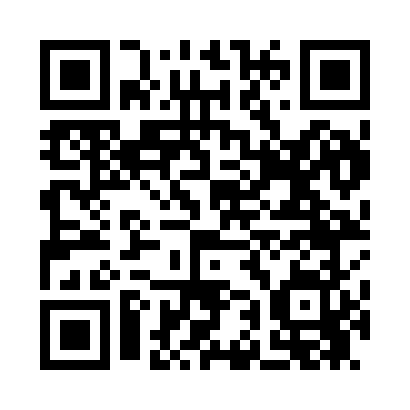 Prayer times for Snee Oosh, Washington, USAMon 1 Jul 2024 - Wed 31 Jul 2024High Latitude Method: Angle Based RulePrayer Calculation Method: Islamic Society of North AmericaAsar Calculation Method: ShafiPrayer times provided by https://www.salahtimes.comDateDayFajrSunriseDhuhrAsrMaghribIsha1Mon3:145:131:145:309:1511:152Tue3:145:141:145:309:1511:143Wed3:155:151:155:309:1411:144Thu3:155:151:155:309:1411:145Fri3:165:161:155:309:1311:146Sat3:165:171:155:309:1311:147Sun3:165:181:155:309:1211:148Mon3:175:191:155:309:1211:149Tue3:185:201:165:309:1111:1310Wed3:185:211:165:309:1111:1311Thu3:195:211:165:299:1011:1312Fri3:195:221:165:299:0911:1213Sat3:205:231:165:299:0811:1214Sun3:205:241:165:299:0711:1215Mon3:215:261:165:299:0711:1116Tue3:215:271:165:289:0611:1117Wed3:235:281:165:289:0511:0918Thu3:255:291:175:289:0411:0719Fri3:275:301:175:289:0311:0520Sat3:295:311:175:279:0211:0321Sun3:315:321:175:279:0111:0122Mon3:335:331:175:278:5910:5923Tue3:355:351:175:268:5810:5724Wed3:375:361:175:268:5710:5525Thu3:405:371:175:258:5610:5326Fri3:425:381:175:258:5510:5127Sat3:445:401:175:248:5310:4828Sun3:465:411:175:248:5210:4629Mon3:485:421:175:238:5110:4430Tue3:505:431:175:238:4910:4231Wed3:525:451:175:228:4810:40